Person—troponin level (measured), total micrograms per litre NN.NNExported from METEOR(AIHW's Metadata Online Registry)© Australian Institute of Health and Welfare 2024This product, excluding the AIHW logo, Commonwealth Coat of Arms and any material owned by a third party or protected by a trademark, has been released under a Creative Commons BY 4.0 (CC BY 4.0) licence. Excluded material owned by third parties may include, for example, design and layout, images obtained under licence from third parties and signatures. We have made all reasonable efforts to identify and label material owned by third parties.You may distribute, remix and build on this website’s material but must attribute the AIHW as the copyright holder, in line with our attribution policy. The full terms and conditions of this licence are available at https://creativecommons.org/licenses/by/4.0/.Enquiries relating to copyright should be addressed to info@aihw.gov.au.Enquiries or comments on the METEOR metadata or download should be directed to the METEOR team at meteor@aihw.gov.au.Person—troponin level (measured), total micrograms per litre NN.NNIdentifying and definitional attributesIdentifying and definitional attributesMetadata item type:Data ElementShort name:Troponin level (measured)METEOR identifier:285253Registration status:Health!, Superseded 01/10/2008Definition:A person's troponin measured in micrograms per litre.Data Element Concept:Person—troponin levelValue Domain:Total micrograms per litre  NN.NNValue domain attributesValue domain attributesValue domain attributesRepresentational attributesRepresentational attributesRepresentational attributesRepresentation class:TotalTotalData type:NumberNumberFormat:NN.NNNN.NNMaximum character length:44ValueMeaningSupplementary values:88.88Not measured99.99
 Not stated/inadequately described
 Unit of measure:Microgram per litre (µg/L)Microgram per litre (µg/L)Collection and usage attributesCollection and usage attributesGuide for use:CODE 88.88     Not measuredThis code is used if test for troponin (T or I) was not done.Data element attributes Data element attributes Collection and usage attributesCollection and usage attributesGuide for use:Measured in different assays dependent upon laboratory methodology.When only one troponin level is recorded, this should be the peak level during the admission.Source and reference attributesSource and reference attributesSubmitting organisation:Acute coronary syndrome data working group
Steward:The National Heart Foundation of Australia and The Cardiac Society of Australia and New ZealandRelational attributesRelational attributesRelated metadata references:Has been superseded by Person—troponin level (measured), total micrograms per litre NN.NNHealth!, Standard 01/10/2008
Is re-engineered from  Troponin measured, version 1, DE, NHDD, NHIMG, Superseded 01/03/2005.pdf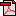  (14.1 KB)No registration status
See also Laboratory standard—upper limit of normal range for troponin assay, total micrograms per litre N[NNN]Health!, Superseded 01/10/2008Implementation in Data Set Specifications:Acute coronary syndrome (clinical) DSSHealth!, Superseded 01/10/2008DSS specific information: For Acute coronary syndrome (ACS ) reporting, can be used to determine diagnostic strata.

Acute coronary syndrome (clinical) DSSHealth!, Superseded 07/12/2005DSS specific information: For Acute coronary syndrome (ACS ) reporting, can be used to determine diagnostic strata.